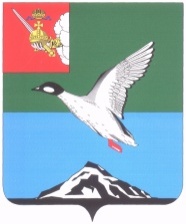 АДМИНИСТРАЦИЯ ЧЕРЕПОВЕЦКОГО МУНИЦИПАЛЬНОГО РАЙОНАП О С Т А Н О В Л Е Н И Ег. ЧереповецО внесении изменений в постановление администрации района от 26.12.2017 № 3239 «Об утверждении административного регламента по предоставлению муниципальной услуги по выдаче градостроительного плана земельного участка»В целях приведения в соответствие с действующим законодательством постановления администрации района ПОСТАНОВЛЯЮ:Внести изменения в административный регламент по предоставлению муниципальной услуги по выдаче градостроительного плана земельного участка, утвержденный постановлением администрации района от 26.12.2017 № 3239, следующие изменения:пункт 2.7.5 дополнить абзацем следующего содержания:«; предоставления документов или информации, отсутствие и (или) недостоверность которых не указывались при первоначальном отказе в приеме документов»;раздел 5 изложить в новой редакции:«5. Досудебный (внесудебный) порядок обжалования решений и действий (бездействия) органа, предоставляющего муниципальную услугу, а также должностных лиц, муниципальных служащих5.1. Заявитель имеет право на досудебное (внесудебное) обжалование действий (бездействия) и решений, принятых (осуществленных) в ходе предоставления муниципальной услуги.5.2. Досудебное (внесудебное) обжалование действий (бездействия) 
и решений, принятых (осуществленных) в ходе предоставления муниципальной услуги, осуществляется в соответствии с Федеральным законом от 27.07.2010 № 210-ФЗ «Об организации предоставления государственных и муниципальных услуг» и Порядком досудебного (внесудебного) обжалования заявителем решений и действий (бездействия) администрации Череповецкого муниципального района, должностного лица администрации Череповецкого муниципального района, либо муниципального служащего, многофункционального центра, работника многофункционального центра, а также организаций, осуществляющих функции по предоставлению муниципальных услуг, или их работников, утвержденным постановлением администрации района от 10.04.2018 № 495.Информация о порядке досудебного (внесудебного) обжалования действий (бездействия) и решений, принятых (осуществленных) в ходе предоставления муниципальной услуги, размещена на Едином портале государственных и муниципальных услуг (функций), на портале области.5.3. Заявитель вправе оспорить действия (бездействие) и решения, осуществляемые (принятые) в ходе предоставления муниципальной услуги, в судебном порядке в соответствии с законодательством Российской Федерации.».2. Признать утратившим силу постановление администрации Череповецкого муниципального района от 31.07.2018 № 1032 «О внесении изменений в постановление администрации района от 26.12.2017 № 3239 
«Об утверждении административного регламента по предоставлению муниципальной услуги по выдаче градостроительного плана земельного участка».3. Постановление опубликовать в газете «Сельская новь» и разместить на официальном сайте Череповецкого муниципального района в информационно-телекоммуникационной сети Интернет.Руководитель администрации района                                            А.С. Сергушев от 03.06.2019                                                     № 854 